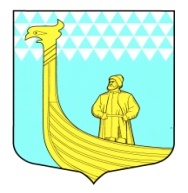 СОВЕТ ДЕПУТАТОВМУНИЦИПАЛЬНОГО ОБРАЗОВАНИЯВЫНДИНООСТРОВСКОЕ  СЕЛЬСКОЕ ПОСЕЛЕНИЕВолховского муниципального районаЛенинградской областитретьего созыва                                                        РЕШЕНИЕ                                             от « __26_ » декабря   2016 г.                                                   № __57 _            .Об утверждении плана-графика работы Совета депутатов МО Вындиноостровское сельское поселение на 2017 год, плана нормотворческой деятельности Совета депутатов МО Вындиноостровское сельское поселение на 1 полугодие 2017 годаВ соответствии с федеральным законом от 06 октября 2003 года № 131 – ФЗ « Об общих принципах организации местного самоуправления в Российской Федерации», на основании Устава МО, регламента работы совета депутатов муниципального образования Вындиноостровское сельское поселение. рассмотрев представленный главой муниципального образования Сенюшкиным А.А. план-график работы Совета депутатов на 2017 год , Совет депутатов муниципального образования вындиноостровское сельское поселение решил:    1.Утвердить план работы Совета депутатов МО вындиноостровское сельское поселение на 2017 год, согласно приложения 1.2.Утвердить примерный график заседаний Совета депутатов МО вындиноостровское сельское поселение на 2017 год. согласно приложения 2.3.Утвердить план нормотворческой деятельности Совета депутатов МО вындиноостровское сельское поселение на 1 полугодие 2017 года, согласно приложения 3.4.Настоящее решение вступает в силу с даты подписания и подлежит размещению на официальном сайте муниципального образования.5.Контроль за исполнением настоящего решения возложить на заместителя главы муниципального образования – Алексашкина Э.С. Глава муниципального образования                                       А. А. Сенюшкин